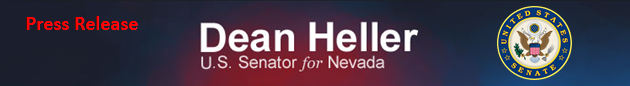 For Immediate Release:                          					Contact: Neal A. Patel December XX, 2014								  	 202-224-6244Heller Celebrates Passage of Good Samaritan Act  (Washington, DC) – United States Senator Dean Heller (R-NV) issued the following statement after the United States Senate passed S. 2363, the Good Samaritan Search and Recovery Act earlier today:“Coming from a state where over 80 percent of land is public, I have seen too many scenarios where the federal bureaucracy and its red tape impede the search for a missing person. I introduced the Good Samaritan Search and Recovery Act to cut through this red tape and expedite access to public land, and I am pleased to see it pass. Search parties will benefit with more access being granted on public lands to rescue volunteers. Hopefully, this will result in missing loved ones being located faster and closure to families being brought sooner. I’d like to recognize and thank Congressman Joe Heck for his leadership in working on this important legislation for our state.” ###